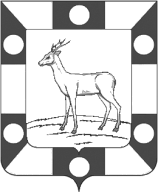 АДМИНИСТРАЦИЯ ГОРОДСКОГО ПОСЕЛЕНИЯ Петра ДубраваМУНИЦИПАЛЬНОГО РАЙОНА Волжский САМАРСКОЙ ОБЛАСТИПОСТАНОВЛЕНИЕот  12.07.2021  № 142а  Об утверждении Порядка проведения мероприятий по отлову безнадзорных животных на территории городского поселения Петра Дубрава муниципального района Волжский Самарской области          В соответствии с Законом Самарской области «О наделении органов местного самоуправления на территории Самарской области отдельными полномочиями по организации проведения мероприятий по отлову  безнадзорных животных»,Администрация городского поселения Петра Дубрава муниципального района Волжский Самарской области  ПОСТАНОВЛЯЕТ:Утвердить прилагаемый Порядок проведения мероприятий по отлову  безнадзорных животных  на территории городского поселения Петра Дубрава.Опубликовать настоящее постановление в печатном средстве информации г.п. Петра Дубрава  «Голос Дубравы», разместить на официальном сайте Администрации поселения в сети «Интернет». Контроль за выполнением настоящего постановления возложить на заместителя Главы поселения Чернышова Г.В.Настоящее постановление вступает в силу со дня его подписания.Глава городского поселенияПетра Дубрава                                                          В.А.КрашенинниковЧернышов  226-16-15ПОРЯДОКпроведения мероприятий по отлову безнадзорных животных на территории городского поселения Петра ДубраваОбщие положения.                 1.1.Настоящий Порядок проведения мероприятий по отлову безнадзорных животных на территории городского поселения Петра Дубрава (далее-Порядок) разработан в соответствии с действующим законодательством.                 1.2. Настоящий Порядок устанавливает требования к осуществлению на территории городского поселения Петра Дубрава  мероприятий по отлову безнадзорных животных, передаче  отловленных безнадзорных животных заинтересованным гражданам .              Порядок направлен на реализацию законных прав и свобод граждан, обеспечение санитарно-эпидемиологического и ветеринарного благополучия в целях предупреждения угрозы жизни и здоровью людей, предупреждения эпидемии, а также предупреждения и ликвидации болезней, общих для человека и животных.2.Основные понятия и их определения, используемые для целей настоящего порядка              Для целей настоящего Порядка применяется следующие термины и определения:	безнадзорное  животное  собаки и кошки, имеющее собственника и временно выбывшие из его владения, либо  животное, собственник которых отказался от своих прав на них, а также животное, собственник которых неизвестен. К безнадзорным животным не относятся животные, которые временно находятся на привязи около зданий, строений, сооружений;            владелец(собственник) животного-это физическое или юридическое лицо, которому животное принадлежит на праве собственности и несущее за него ответственность;            отлов безнадзорных  животных-клмплекс мероприятий  по отлову (поимке) и транспортировке безнадзорного животного с целью помещения в пункт временного содержания(специальный питомник, приют для содержания безнадзорных животных(далее-приют), пункт стерилизации (кастрации).            пункт временного содержания(специальный питомник)-специальное оборудование место или отведенное  помещение для содержания  отловленных безнадзорных животных;              пункт стерилизации- имущественный комплекс, специально предназначенный и оборудованный для стерилизации безнадзорных животных, их идентификации( биркование, чипирование, клеймение и другое),вакцинация содержания(передержки и карантина) до отправки в приют, а также для оказания животным ветеринарной помощи;                приют- имущественный комплекс, специально предназначенный и оборудованный для содержания безнадзорных животных, или  некоммерческая организация, зарегистрированная в порядке, установленном действующим законодательством Российской Федерации, располагающая имущественным комплексом, специально предназначенным и оборудованным для содержания безнадзорных животных, основным видом деятельности, которой является содержание безнадзорных животных.3.Отлов безнадзорных животных.             3.1. Отлов безнадзорных животных производится в целях регулирования их численности, возращения владельцам, профилактики инфекционных заболеваний, обеспечения общественного порядка.              3.2. Отлов безнадзорных животных производится специализированной организацией на основании заказа- наряда на отлов безнадзорных животных, выданного уполномоченным органом, по форме  согласно приложению 1 к настоящему Порядку на основании обращений( заявки) в письменной или электронной форме, а также в рамках плановых мероприятий по отлову безнадзорных животных в соответствии с условиями муниципального контракта( договора), заключенного с уполномоченным органом.                Отлов безнадзорных животных  основывается на принципах  гуманного  отношения к ним и проводится с применением приспособлений, препаратов и материалов, исключающих травмы, увечья и гибель животных,  соблюдением норм общественной нравственности, порядка и спокойствия населения.	 3.3.Обращение заявителя об отлове безнадзорных животных  регистрируется уполномоченным органом в день поступления обращения в специальном журнале(ведение журнала возможно в электронной форме) с указанием сведений (фамилия, имя, отчество (последние при  наличии),наименование организации, адрес места жительства(места  пребывания)гражданина ( по согласованию)или места нахождения организации, контактный телефон, электронная почта).                 Уполномоченный орган разрабатывает самостоятельную форму (бланка) журнала и назначает должностное лицо, ответственное за ведение данного журнала.                   3.4.Заказ-наряд на отлов безнадзорных животных   в соответствии с плановыми  мероприятиями по отлову безнадзорных животных  оформляется уполномоченным органом согласно утвержденному им графику проведения планового отлова безнадзорных животных на территории поселения.                     Заказ-наряд на отлов безнадзорных животных    на основании письменных обращений заявителей выдается уполномоченным органом в двухдневный срок со дня поступления такового обращения.                     3.5. Специализированная организация за три дня до проведения плановых мероприятий по отлову безнадзорных животных обязана проинформировать население через средства массовой информации о местах и сроках отлова безнадзорных животных.                     Отлов безнадзорных животных  на основании письменных обращений может производиться в присутствии заявителя, заранее оповещенного о проведении отлова по указанному им контактному телефону.                     3.6.Бригада по отлову безнадзорных животных должно состоять не менее чем из  двух человек.                     3.7.Сотрудники специализированной организации, проводящие отлов безнадзорных животных, вакцинируются против бешенства в соответствии с Санитарно-эпидемиологическими правилами СП 3.1.7.2627-10 «Профилактика бешенства среди людей», утвержденными постановлением Главного государственного санитарного врача Р.Ф.                  Отлов безнадзорных животных осуществляется сотрудниками  специализированной организации, в качестве  которых допускаются совершеннолетние граждане, не состоящие на учете в психоневрологическом и наркологическом диспансерах.                    3.8.Сотрудники специализированной организации, проводящие отлов безнадзорных животных, должны быть укомплектованы всеми необходимыми средствами для отлова безнадзорных животных.                    3.9. При проведении отлова безнадзорных животных запрещается:                    1).отлавливать животных в присутствии несовершеннолетних, за исключением случаев, когда поведение животных угрожает жизни или здоровью человека(людей)                     2). отлавливать животных на территории частных домовладений без заявления владельцев животных и или домовладельцев за счет средств заявителей;                     3).снимать с привязи животных, временно оставленных у входа в организацию, учреждение, предприятие и в общественных местах;                     4).в случае применения для отлова безнадзорных животных средств обездвиживания-стрелять по неясно видимой цели, в кустах, при плохом освещении, условиях ограниченной видимости или в ночное время для обеспечения безопасности граждан, вдоль узких пространств, в местах возможного появления посторонних лиц.                      5). применять огнестрельное оружие;                    6).отлавливать животных при отсутствии заказа-наряда на отлов безнадзорных животных, за исключением случаев требующих безотлагательных мер(угроза жизни или здоровью человека (людей) или животного);                    7).сотрудниками специализированных организаций присваивать себе отловленных безнадзорных животных, имеющих идентификационные метки, иные предметы с информацией, позволяющей однозначно установить собственника( владельца), передавать их гражданам и организациям, не являющимся их собственниками(владельцами), иным образом распоряжаться такими безнадзорными животными, изымать животных из домов(квартир, помещений) собственников (владельцев) животных или из огражденной территории домовладений без согласия владельцев животных и помещений;                   8).применять способы и технические приспособления, которые могут привести к гибели животных, травмам, увечьям, а также препараты, опасные для их жизни и здоровья;                    9).совершать иные действия(бездействия), нарушающие требования действующего законодательства по обеспечению безопасности населения и гуманного  обращения с животными.	3.10.Отловленные животные подлежат доставке в пункт временного содержания безнадзорных животных.                     3.11.После проведения отлова в тот же день составляется акт отлова безнадзорных животных по форме согласно  приложению 2 к настоящему Порядку с указанием фактического количества отловленных безнадзорных животных.                Акт подписывается законными представителями специализированной организации и уполномоченного органа.4.Транспортировка отловленных безнадзорных животных            4.1.Транспортировка отловленных безнадзорных животных в пункт временного содержания специализированной организации производится автотранспортом, специально оборудованным для перевозки животных, исключающим возможность травматизма людей и животных, оснащенным наборами медикаментов  для оказания первой медицинской помощи пострадавшим в процессе отлова людям и животным.              4.2.Транспортное средство должно быть в технически исправном состоянии.               4.3.При погрузке, транспортировке и выгрузке отловленных безнадзорных животных должны использоваться устройства, предотвращающие травмы, увечья и гибель животных.5.Содержание, идентификация и учет отловленных безнадзорных животных.         5.1.Отловленные безнадзорные животные в день отлова или не позднее чем по истечении 12 часов помещаются в карантинное помещение пункта временного содержания, где они подлежат:           Регистрации в журнале ( с оформлением карточки учета безнадзорных животных по форме согласно приложению 3 к настоящему Порядку).          5.2.В случае выявления у безнадзорного животного в процессе содержания агрессивного поведения, несущего угрозу жизни и (или) здоровью человека, признаков бешенства, неизлечимого заразного заболевания либо если безнадзорное животное является переносчиком  заболевания, а также при необходимости прекращения страданий безнадзорного животного, если они не могут быть прекращены иным способом, допускается в данных случаях умерщвление безнадзорного животного.6.Возврат отловленных безнадзорных животных.           6.1.При выбытии животного из пункта временного содержания оформляется  акт выбытия по форме согласно приложению 4 к настоящему Порядку.           6.2.Документация о безнадзорных животных и проведенных с ними мероприятиях подлежит обязательному хранению не менее трех лет.	           Приложение 2
к Порядку проведения мероприятий по отлову безнадзорных  животных на территории городского поселения  Петра Дубрава муниципального района Волжский Самарской областиАкт
отлова животных без владельцевот "___" ________ 20___ года N ______Заказ-наряд N _________ от "___" ________ 20___ г.Место отлова (адрес или описание)___________________________________________________________________________________________________________________________________________________________________________________________________________.Отлов произведен сотрудником _______________________________________(полное наименование                                специализированной организации)___________________________________________________________________.___________________________  ______________  _______________________  (должность сотрудника)        (подпись)      (Ф.И.О. сотрудника)Отловлено животных ________________________________________________.  (количество голов, шт.)Передано животных без владельцев в приют для животных _____________.  (количество голов, шт.)Отметка сотрудника приюта для животных:___________________________  ______________  _______________________  (должность сотрудника)        (подпись)      (Ф.И.О. сотрудника)Дата "__" _______ 20__г.Законный представитель специализированной организации:___________________________  ______________   ______________________       (должность)             (подпись)      (расшифровка подписи)М.П.Дата "__" _______ 20__г.Законный представитель уполномоченного органа___________________________  ______________   ______________________       (должность)             (подпись)      (расшифровка подписи)М.П.                                                                                                           Дата "__" _______ 20__г.                      Приложение 1к Порядку проведения мероприятий по отлову безнадзорных  животных на территории городского поселения  Петра Дубрава муниципального района Волжский Самарской областиЗаказ-наряд №_______
на отлов животных без владельцев"___" ____________ 20___ г.(количество животных, подлежащих отлову в плановом порядке) ______________________________Информация
о животных без владельцев              Приложение 3
к Порядку проведения мероприятий по отлову безнадзорных  животных на территории городского поселения  Петра Дубрава муниципального района Волжский Самарской областиФОТО ЖИВОТНОГОКарточка N _______
учета животного без владельца(заполняется на каждое животное)1. Местонахождение животного без владельца _________________________2. В соответствии с заявкой N _____________ от "__" ________ 20__ г.специализированная организация _____________________________________в лице сотрудника специализированной организации ___________________                                                 (Ф.И.О. полностью)на транспортном средстве (марка): _______________ гос. номер _______произвела  отлов  и транспортировку животного без владельца: собака,щенок, кошка, котенок (нужное подчеркнуть)Акт отлова животных без владельцев (копия акта прилагается) N ___ от"__" __________ 20__ г.Видеозапись  процесса  отлова  животного  без владельца/отловленногоживотного без владельца:____________________________________________________________________                         (название файла)Дата   поступления   животного   без  владельца в приют для животных"__" __________ 20__ г.Адрес приюта для животных _____________________________________________________________________________________________________________,Сотрудник приюта для животных, принявший животное без владельца___________________________________________________________________,                   (Ф.И.О. полностью, должность)пол  животного  без  владельца: кобель,  сука,  кот,  кошка  (нужноеподчеркнуть)порода ____________________________________________________________,окрас _____________________________________________________________,масса животного (примерная) _______________________________________,размер ____________________________________________________________,возраст (примерный) _______________________________________________,особые приметы ____________________________________________________.Предметы,   признаки  (отличительные   знаки), свидетельствующие   оналичии  собственника, при их наличии (нужное подчеркнуть): ошейник,намордник,  поводок,  шлейка,  учетный знак (татуировка, чип, жетон,ухоженность  животного, наличие  в  организации по отлову информацииграждан  об  исчезновении  принадлежащих  им  животных,  похожих  повнешним признакам на отловленных животных без владельцев,идентификационная метка (способ и место нанесения) ________________,Ф.И.О. заявителя (если он привлекался к отлову): ______________________________________________________________________________________,адрес _____________________________________________________________,контактный телефон ________________________________________________.Адрес и описание места отлова _________________________________________________________________________________________________________.3. Произведен   клинический    осмотр   животного   без    владельцаветеринарным специалистомФ.И.О. _________________________________ "___" ____________ 20___ г.                    (подпись)Полное   название   приюта для животных или ветеринарного учреждения(клиники) _____________________________________________________________________________________________________________________________.4. Произведена  вакцинация  животного без владельца против бешенстваветеринарным специалистомФ.И.О. ____________________ ____________ "___" ____________ 20___ г.                             (подпись)Название вакцины _________________, серия и номер вакцины _________.5. Произведены карантинные мероприятия __________________________________________________________________ в течение ______________ дней.       название организации6. Произведена  операция  по  стерилизации  (кастрации) ветеринарнымспециалистомФ.И.О. ___________________ _____________ "___" ____________ 20___ г.                             (подпись)Полное  название  приюта  для  животных или ветеринарного учреждения(клиники) _____________________________________________________________________________________________________________________________.7. Произведен  послеоперационный  уход/послеоперационное  содержание(нужное подчеркнуть)__________________________________ в течение _________________ дней.     (название организации)8. Произведена ревакцинация животного без владельца против бешенстваветеринарным специалистомФ.И.О. _________________ ____________ "__" ______________ 20_____ г.                           (подпись)Название вакцины __________________, серия и номер вакцины ________.9. Осуществлена    передача  животного   в  собственность  опекунам,организации, частному лицу (нужное подчеркнуть).Данные на новых собственников (опекунов) животного:для юридических лиц: организация __________________________________,адрес ________________________________, телефон: __________________,для физических лиц: Ф.И.О. ________________________________________,адрес _______________________________, телефон: ___________________,паспортные данные (по согласованию) _______________________________.10. Произведена  эвтаназия   отловленного  животного  без  владельцаветеринарным специалистом.Ф.И.О. ___________________ ______________ "____" _________ 20____ г.                              (подпись)Причина эвтаназии _________________________________________________.Полное  название  приюта  для  животных или ветеринарного учреждения(клиники) _____________________________________________________________________________________________________________________________.Акт эвтаназии животного без владельца N ___ от "___" ______ 20___ г.11. Произведен возврат животного  без  владельца в прежнее место егообитания     законным    представителем    приюта   для     животных"___" _______________ 20____ г.__________________ _______________________ _________________________     (должность)           (подпись)                   (Ф.И.О.)Адрес возврата животного без владельца ________________________________________________________________________________________________.Полное название приюта для животных ___________________________________________________________________________________________________.Видеозапись  процесса   возврата   животного без владельца в прежнееместо его обитания:____________________________________________________________________                          (название файла)Дата составления карточки "_____" __________________ 20____ г.Ответственное лица за оформление карточки:__________________ _______________________ _________________________     (должность)           (подпись)                   (Ф.И.О.)Приложение 4
к Порядку проведения мероприятий по отлову безнадзорных  животных на территории городского поселения  Петра Дубрава муниципального района Волжский Самарской областиАкт
N ___ выбытия животного без владельца"___" _________________ 20___ г.Животное без владельца _____________________________________________(пол, порода, окрас, возраст,____________________________________________________________________   идентификационный номер неснимаемой и несмываемой метки, чипа)выбыло из приюта для животных __________________________________________________________________________________________________________             (полное наименование организации, адрес)по причине _____________________________________________________________________________________________________________________________       (передача владельцу с указанием фамилии, имени, отчества;      передача заинтересованному лицу с указанием фамилии, имени,        отчества или адреса организации; эвтаназия; возврат          в прежние места их обитания, естественная смерть)Сотрудник приюта для животных:___________________  ____________________  _________________________     должность             подпись            расшифровка подписиВетеринарный специалист:___________________  ____________________  _________________________     должность             подпись            расшифровка подписиВладелец животного или заинтересованное лицо(в случае передачи животного в собственность,опекуну, организации, частному лицу)                     ____________________  _________________________                           подпись            расшифровка подписи           Приложение 2
к Порядку проведения мероприятий по отлову безнадзорных  животных на территории городского поселения  Петра Дубрава муниципального района Волжский Самарской областиАкт
отлова животных без владельцевот "___" ________ 20___ года N ______Заказ-наряд N _________ от "___" ________ 20___ г.Место отлова (адрес или описание)___________________________________________________________________________________________________________________________________________________________________________________________________________.Отлов произведен сотрудником _______________________________________(полное наименование                                специализированной организации)___________________________________________________________________.___________________________  ______________  _______________________  (должность сотрудника)        (подпись)      (Ф.И.О. сотрудника)Отловлено животных ________________________________________________.  (количество голов, шт.)Передано животных без владельцев в приют для животных _____________.  (количество голов, шт.)Отметка сотрудника приюта для животных:___________________________  ______________  _______________________  (должность сотрудника)        (подпись)      (Ф.И.О. сотрудника)Дата "__" _______ 20__г.Законный представитель специализированной организации:___________________________  ______________   ______________________       (должность)             (подпись)      (расшифровка подписи)М.П.Дата "__" _______ 20__г.Законный представитель уполномоченного органа___________________________  ______________   ______________________       (должность)             (подпись)      (расшифровка подписи)М.П.                                                                                                           Дата "__" _______ 20__г.                      Приложение 1к Порядку проведения мероприятий по отлову безнадзорных  животных на территории городского поселения  Петра Дубрава муниципального района Волжский Самарской областиЗаказ-наряд №_______
на отлов животных без владельцев"___" ____________ 20___ г.(количество животных, подлежащих отлову в плановом порядке) ______________________________Информация
о животных без владельцев              Приложение 3
к Порядку проведения мероприятий по отлову безнадзорных  животных на территории городского поселения  Петра Дубрава муниципального района Волжский Самарской областиФОТО ЖИВОТНОГОКарточка N _______
учета животного без владельца(заполняется на каждое животное)1. Местонахождение животного без владельца _________________________2. В соответствии с заявкой N _____________ от "__" ________ 20__ г.специализированная организация _____________________________________в лице сотрудника специализированной организации ___________________                                                 (Ф.И.О. полностью)на транспортном средстве (марка): _______________ гос. номер _______произвела  отлов  и транспортировку животного без владельца: собака,щенок, кошка, котенок (нужное подчеркнуть)Акт отлова животных без владельцев (копия акта прилагается) N ___ от"__" __________ 20__ г.Видеозапись  процесса  отлова  животного  без владельца/отловленногоживотного без владельца:____________________________________________________________________                         (название файла)Дата   поступления   животного   без  владельца в приют для животных"__" __________ 20__ г.Адрес приюта для животных _____________________________________________________________________________________________________________,Сотрудник приюта для животных, принявший животное без владельца___________________________________________________________________,                   (Ф.И.О. полностью, должность)пол  животного  без  владельца: кобель,  сука,  кот,  кошка  (нужноеподчеркнуть)порода ____________________________________________________________,окрас _____________________________________________________________,масса животного (примерная) _______________________________________,размер ____________________________________________________________,возраст (примерный) _______________________________________________,особые приметы ____________________________________________________.Предметы,   признаки  (отличительные   знаки), свидетельствующие   оналичии  собственника, при их наличии (нужное подчеркнуть): ошейник,намордник,  поводок,  шлейка,  учетный знак (татуировка, чип, жетон,ухоженность  животного, наличие  в  организации по отлову информацииграждан  об  исчезновении  принадлежащих  им  животных,  похожих  повнешним признакам на отловленных животных без владельцев,идентификационная метка (способ и место нанесения) ________________,Ф.И.О. заявителя (если он привлекался к отлову): ______________________________________________________________________________________,адрес _____________________________________________________________,контактный телефон ________________________________________________.Адрес и описание места отлова _________________________________________________________________________________________________________.3. Произведен   клинический    осмотр   животного   без    владельцаветеринарным специалистомФ.И.О. _________________________________ "___" ____________ 20___ г.                    (подпись)Полное   название   приюта для животных или ветеринарного учреждения(клиники) _____________________________________________________________________________________________________________________________.4. Произведена  вакцинация  животного без владельца против бешенстваветеринарным специалистомФ.И.О. ____________________ ____________ "___" ____________ 20___ г.                             (подпись)Название вакцины _________________, серия и номер вакцины _________.5. Произведены карантинные мероприятия __________________________________________________________________ в течение ______________ дней.       название организации6. Произведена  операция  по  стерилизации  (кастрации) ветеринарнымспециалистомФ.И.О. ___________________ _____________ "___" ____________ 20___ г.                             (подпись)Полное  название  приюта  для  животных или ветеринарного учреждения(клиники) _____________________________________________________________________________________________________________________________.7. Произведен  послеоперационный  уход/послеоперационное  содержание(нужное подчеркнуть)__________________________________ в течение _________________ дней.     (название организации)8. Произведена ревакцинация животного без владельца против бешенстваветеринарным специалистомФ.И.О. _________________ ____________ "__" ______________ 20_____ г.                           (подпись)Название вакцины __________________, серия и номер вакцины ________.9. Осуществлена    передача  животного   в  собственность  опекунам,организации, частному лицу (нужное подчеркнуть).Данные на новых собственников (опекунов) животного:для юридических лиц: организация __________________________________,адрес ________________________________, телефон: __________________,для физических лиц: Ф.И.О. ________________________________________,адрес _______________________________, телефон: ___________________,паспортные данные (по согласованию) _______________________________.10. Произведена  эвтаназия   отловленного  животного  без  владельцаветеринарным специалистом.Ф.И.О. ___________________ ______________ "____" _________ 20____ г.                              (подпись)Причина эвтаназии _________________________________________________.Полное  название  приюта  для  животных или ветеринарного учреждения(клиники) _____________________________________________________________________________________________________________________________.Акт эвтаназии животного без владельца N ___ от "___" ______ 20___ г.11. Произведен возврат животного  без  владельца в прежнее место егообитания     законным    представителем    приюта   для     животных"___" _______________ 20____ г.__________________ _______________________ _________________________     (должность)           (подпись)                   (Ф.И.О.)Адрес возврата животного без владельца ________________________________________________________________________________________________.Полное название приюта для животных ___________________________________________________________________________________________________.Видеозапись  процесса   возврата   животного без владельца в прежнееместо его обитания:____________________________________________________________________                          (название файла)Дата составления карточки "_____" __________________ 20____ г.Ответственное лица за оформление карточки:__________________ _______________________ _________________________     (должность)           (подпись)                   (Ф.И.О.)Приложение 4
к Порядку проведения мероприятий по отлову безнадзорных  животных на территории городского поселения  Петра Дубрава муниципального района Волжский Самарской областиАкт
N ___ выбытия животного без владельца"___" _________________ 20___ г.Животное без владельца _____________________________________________(пол, порода, окрас, возраст,____________________________________________________________________   идентификационный номер неснимаемой и несмываемой метки, чипа)выбыло из приюта для животных __________________________________________________________________________________________________________             (полное наименование организации, адрес)по причине _____________________________________________________________________________________________________________________________       (передача владельцу с указанием фамилии, имени, отчества;      передача заинтересованному лицу с указанием фамилии, имени,        отчества или адреса организации; эвтаназия; возврат          в прежние места их обитания, естественная смерть)Сотрудник приюта для животных:___________________  ____________________  _________________________     должность             подпись            расшифровка подписиВетеринарный специалист:___________________  ____________________  _________________________     должность             подпись            расшифровка подписиВладелец животного или заинтересованное лицо(в случае передачи животного в собственность,опекуну, организации, частному лицу)                     ____________________  _________________________                           подпись            расшифровка подписиНаименование уполномоченного органа__________________________________________________________________________________________________________________________Основание для отловаживотных без владельцев(отметить знаком "V")Плановые мероприятияОснование для отловаживотных без владельцев(отметить знаком "V")Обращение (заявка) физических и юридических лицКатегория животного (собака, щенок, кошка, котенок)Пол (кобель, сука, кот, кошка)Окрас животного, особые отметиныРазмер животного (маленькое, среднее, большое)Дополнительное описание, указанное в обращении (заявке)Адрес места отлова согласно обращению (заявке) заявителяАдрес фактического места отловаУполномоченный орган:Уполномоченный орган:Специализированная организация:Специализированная организация:(полное наименование)(полное наименование)(полное наименование)(полное наименование)(адрес)(адрес)(адрес)(адрес)ТелефонТелефонРуководительРуководитель(должность)(должность)(должность)(должность)(подпись)(расшифровка подписи)(подпись)(расшифровка подписи)М.П.М.П.М.П.М.П.Наименование уполномоченного органа__________________________________________________________________________________________________________________________Основание для отловаживотных без владельцев(отметить знаком "V")Плановые мероприятияОснование для отловаживотных без владельцев(отметить знаком "V")Обращение (заявка) физических и юридических лицКатегория животного (собака, щенок, кошка, котенок)Пол (кобель, сука, кот, кошка)Окрас животного, особые отметиныРазмер животного (маленькое, среднее, большое)Дополнительное описание, указанное в обращении (заявке)Адрес места отлова согласно обращению (заявке) заявителяАдрес фактического места отловаУполномоченный орган:Уполномоченный орган:Специализированная организация:Специализированная организация:(полное наименование)(полное наименование)(полное наименование)(полное наименование)(адрес)(адрес)(адрес)(адрес)ТелефонТелефонРуководительРуководитель(должность)(должность)(должность)(должность)(подпись)(расшифровка подписи)(подпись)(расшифровка подписи)М.П.М.П.М.П.М.П.